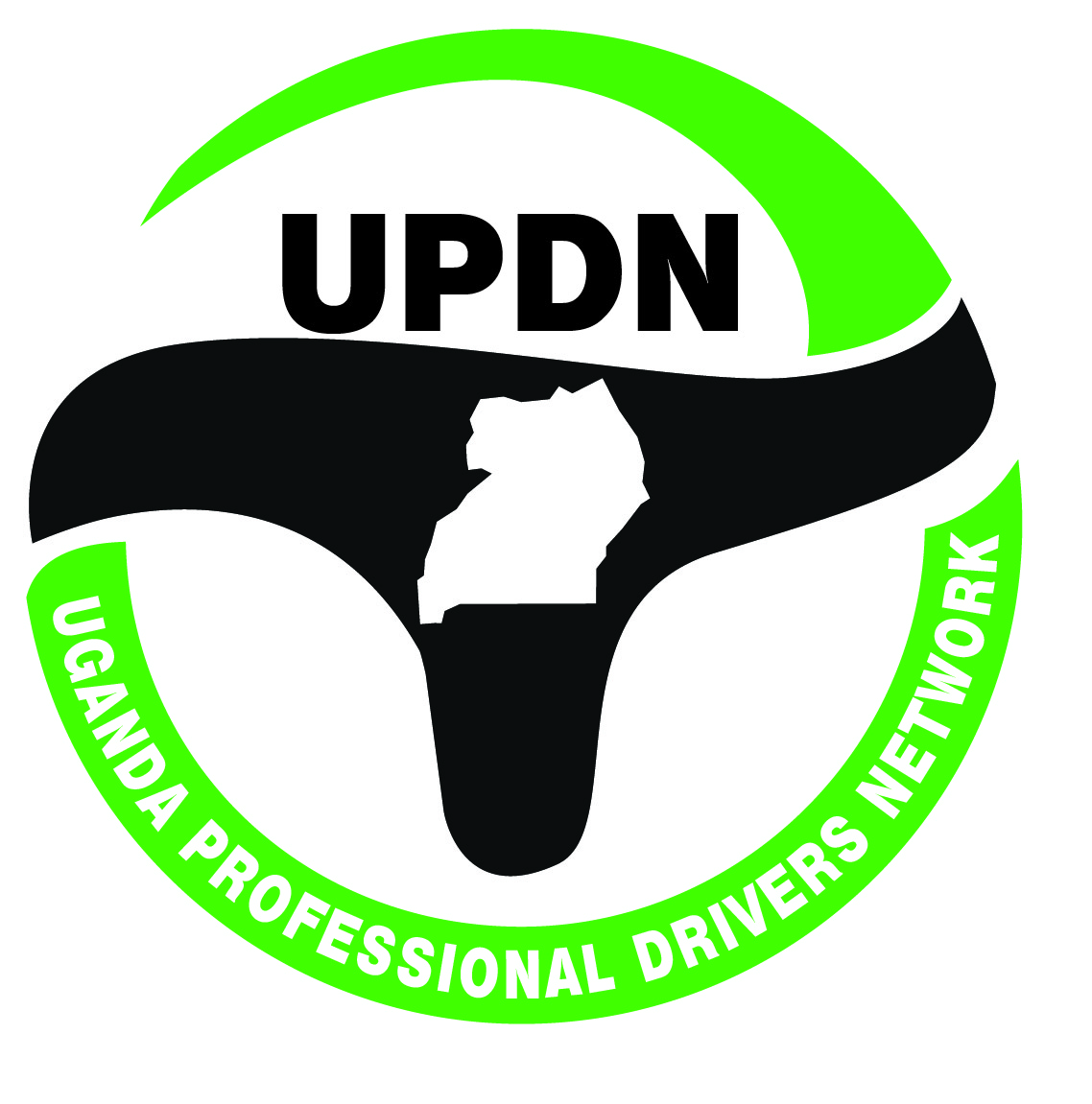 Empowered Drivers, Safer RoadsUPDN DRAFT STRATEGIC PLAN 2020 -2024BACKGROUND 	AND RATIONALE FOR THE STRATEGIC PLANBack ground UPDN is an umbrella organisation for drivers’ associations/organisations. UPDN was established in 2015 at a time of when many drivers’ associations were characterized by limited organization which adversely affected coordination pursuit common objectives of better welfare, common voice and professionalism. UPDN was hence established to build skills for professional development, coordination for unified voice drivers on road safety agenda and to strengthen driver organisations for better welfare their members. We work to work to stop the tragedy of road deaths and injuries make roads safer for every one and make driving a respected profession. Our work includes; capacity building of drivers to become road safety champions, raising awareness road safety in communities across Uganda, coordinating the national roadsafety week, campaigning for essential road safety policies and safe driving, running a membership for drivers, producing educational resources and conferences on road safety. Rationale for the Strategic PlanRoad crashes continue to be a huge killer in Uganda often pushing families in poverty, creating a massive burden on the under-resourced health services and adversely affecting businesses and the economy as a whole. UPDN recognizes that through investments in professional development of the driving industry, and amplified advocacy for road safety with all key stakeholders, drivers can become safer and more risk aware, ultimately contribute to reducing the number of fatalities and costs to the economy.As UPDN seeks to position as itself as a leader in professionalization of the driving industry in Uganda, the need for a strategy to deliver this aspiration has become a critical imperative. The strategic plan 2020-2024 has been formulated to cease current opportunity window of massive government investment in the road infrastructure and development of the oil and gas sector, address challenges of the future and propel UPDN to the next stage of development.  The strategic plan has been developed through a process of self-assessment and broader stakeholder consultation.SITUATION ANALYSIS Operational AnalysisIn the last decade, road crash fatalities in Uganda rose by 25.9%. The accident severity index is 24 people killed per 100 road crashes. On average, Uganda loses 10 people per day in road traffic crashes which is the highest in East Africa. The annual cost of road crashes is estimated to be UGX 4.4 trillion representing 5% of the GDP. Whereas there are some efforts by the Government to address road safety, there is lack of a national focus. Even though this a national policy on road safety in place, the mechanism for its implementation is lacking.  Additionally, Uganda lacks up to dare framework for monitoring and evaluating road safety on a regular basis.A national road safety council exists within the Ministry of Works and Transport but is structurally underfunded and under resourced in terms of human resources  and institutionally setting to effectively coordinate road safety efforts. Uganda is yet to optimise the road safety awareness programmes. The only event championed by Government is the annual national road safety week. Child and youth safety programmes which could contribute to greater road safety awareness are lacking.The driver licensing system (training, testing and certification) is weak. Many people acquire driving permits without undertaking the necessary training and testing. There many driver training schools which are not well regularity. There is no single institution in the country that trains drivers’ trainers/ instructors. Driving standards in Uganda are generally of poor quality and this coupled with poor drivers behaviour leads to a large number of road accidents.Strategic AnalysisInternal Environmental Analysis (SWOT)	External Environmental Analysis (PEST)Stakeholder AnalysisCompetitor Analysis The major actors within the sphere of UPDN core business focus on training heavy goods (HGV) vehicles. Comparative AdvantageDrivers are critical lever in the transport industry. UPDN being an umbrella organisation of drivers’ organisations gives it a competitive advantage.  UPDN has access to large number of drivers and their leaders. UPDN can leverage these numbers in terms of mobilizing for professional trainings and policy influence.STRATEGIC DIRECTION Strategic Issues Lack of professionalism in drivers training, assessment and certification standardsLimited visibility of roadsafety on policy and public discourseWeak organisation and  voice of drivers in labour markets and roadsafetyLimited capacity of UPDN to execute in mandate.VisionTo be a centre of excellence in development of professional driving industry in UgandaMissionTo professionalise driving industry in Uganda for improved road 	safety	 Strategic Goals/ObjectivesSkills Building for professional driving Advocacy for road safety Institutional strengthening  for drivers organisations UPDN organisation strengthening IMPLEMENTATION OF THE STRATEGIC PLANStrategic Actions Promote continuing skills building  among drivers Overall strategy: (International collaboration)Strategic ActionsSeek accreditation status with Directorate of Industrial Training (MoES) for certification of informal drivers.Register and operationalize a professional driving institute/academy (focus on training of trainers and professional certification for truckers, public services drivers and drivers for corporate companies.Establish programme for specialized and continuous driver professional development Increase advocacy on road safety Overall strategy (networking and coalition building) Strategic ActionsReform on driver training, assessment and grading of permitsStandard and Accreditation system for driver training schoolsIndependent driver competence assessment agency  (not police)Driver permit grading to be based on training and competence Community awareness and education ty on roads safetyInclusion of road safety in primary and secondary school curricularInclusion of road safety in functional adult literacy Visibility of road safety in public discourse/policy agendaGovernment implementation framework for the national road safety policyRepresentation of CSOs on the national road safety councilStrengthen UPDN member driver organisations Overall strategyGovernance and management of drivers’ organisations Review and strengthen leadership and management systems for  UPDN member drivers organisations Design needs based  capacity building programme to strengthen governance and management systemsDriver organisations voice in the road safety public discourseProvide technical assistance in advocacy capacity development Link drivers’ organisations to local, national and international road safety advocacy platformsDriver organisations as catalysts for drivers’ welfareReview drivers organisations welfare and economic safety netsStrengthen leadership capacity to address workplace health and safety Strengthen capacity of drivers organisations to reclaim their space in the trade union movementOffer technical assistance in strengthening drivers savings and credit cooperativesIncrease UPDN institutional capacity for sustainability Overall strategy:Governance and management Review governance and management policies, structures and systems to align organizational structure  and resources with strategyStrengthen financial and staff management systemsEstablish a one stop data/resource centre on driving industry and road safety Expand organisations footprint  through regional offices Business development Establish a company to serve as business vehicle  of UPDNDevelop a business planEstablish business linkages with corporate organisations and companies in line with UPDN core business PERFORMANCE MEASUREMENTThe performance of the strategic plan will be monitored quarterly and annually against milestones set out in the performance measurement matrix. The achievement of targeted results will be assessed through the annual performance balanced score card.  The organisation corporate score card will be used to track performance throughout the strategic plan period. Management will instutionalise the balanced scored performance management approach at all levels of the organisation. The UPDN corporate score card is presented as appendix 1.COST OF THE STRATEGIC PLANMobilisation of resources to implement the strategic plan is a shared responsibility between the Board and management. Resources include human, financial and material resources. The Executive director will take lead in identifying business and grants opportinities as well as potential sponsors of UPDN strategic activities. A resource mobilisation strategy will be developed to guide all resource mobilisation and fundraising efforts. UPDN has estimated that it will require UGX. XX to implement this strategic plan. The budget projections for the strategic plan are presented as appendix 2.STRENGTHSSTRATEGIC IMPLICATIONBig office space in a strategic locationStrong name recognition Committed volunteer staffsUtilise the existing space for paid training programmesWEAKNESSESInadequate skilled staffs  in the organizational core businessLimited presence of UPDN beyond the capital cityInadequate data on the driving industry and road safety Lack of harmonized and specialized competence based grading curriculum for drivers in UgandaEstablish capacity building initiatives  for staff developmentEstablish  offices  in all the four regions of UgandaEstablish a one stop data/resource centre on driving industry and road safetyStrategise to participate in development and advocate for adoption of competence based driver curriculum according to market demandOPPORTUNITIESHigh demand for professional  drivers in the oil and gas sectorLarge informal driver workforce which needs skills to connect with employment opportunitiesStrong good will for road safety initiativesGovernment interest in organizing the transport sectorIncreasing partnerships for skilling drivers in the oil and gas sector There is no officially registered school for training of driver trainersEstablish centre of excellence in professional drivers skills building Establish a flexible  programme for driver continuing professional development and resourcingEstablish partnership with Government and global road safety  initiativesNegotiate for partnership with Chinese experts to establish a centre of excellence for skilling Ugandan driversUPDN could strategise to specialize in training of trainers through its’ membership structureTHREATSLimited organizational capacity among UPDN member organisations Limited legitimate membershipWeak financial baseEstablish  capacity building programme for member drivers associations Undertake deliberate membership development among drivers associations /organisationsDiversify resources through business, grants and membership developmentPOLITICALSTRATEGIC IMPLICATIONGovernment policy focus on skilling  create a favourable environment for UPDNGrowing progress towards the East African Federation may provide a wide market for UPDN programmesWeak legal enforcement of road safety related laws and policies will adversely affect UPDN programme outcomesUPDN will align drivers skilling programmes to government skilling Uganda  policyUPDN will customize the EAC professional driving curriculum standards to UPDN driver certification programmeUPDN will advocate for policy reforms in relation to roadsafetyECONOMIC Volatile  inflation may affect costing of UPDN programmesUPDN will projects programme costs based on international currencySOCIAL Increasing middle class is an opportunity for business programmesUPDN will design flexible professional driving package for corporates middle classTECHNOLOGICALFast growing ICT and mobile phone technology  which can be harnessed  for driver  training and community education UPDN will design e-driver training packages targeting elite middle class UPDN utilize the mobile phone technology for community education on STAKEHOLDERINTEREST IN UPDNINFLUENCESTRATEGIC IMPLICATIONGOVERNMENT AGENCIES Ministry of Works and TransportMinistry of Internal  AffairsMinistry of Education and SportsMinistry of TradeHigh standard in driver training Community awareness on road safetyOrganisation of drivers into cooperatives Policy developmentPolicy and legal enforcementFinancial ResourcesUPDN will seek representation on government bodies for policy influencingUPDN will build positive working partnerships with Government agenciesPRIVATE SECTORCompanies in Transport businessDriver training schoolsDriver sourcing companiesPetroleum and gas production companiesLarge telecoms and other corporatesPrivate Sector Foundation UgandaProfessionally trained and skilled driversBusiness for driver assessments and continuing professional development Jobs for professional drivers Financial resources for road safety advocacyUPDN will proactively seek business partnerships with the private sectorCIVIL SOCIETY CSO on road safetyDrivers AssociationsVehicle owners AssociationsTrade unionsRoad safety advocacyWelfare and voice for driversProfessional drivers Legitimacy of UPDNUPDN will pursue strategic partnerships with value adding CSOsUPDN will constructively engage with vehicle owners associations on issues of road safety and drivers welfare